 Célébrations eucharistiques du 12 Décembre au  17 décembre  2023 mar.             12 Décembre  12h00   	    Gloria et Robert Rosset – Leurs filles	                      John MCGarry – Pauline Lacelle mer.            13 Décembre12h00         Jacques C. Barbeau – Son épouse Constance Jeu.             14 Décembre  12h00		    Blanche Duhaime (5ième) – La famille Duhaimeven              15 décembre                        
12h00		   Jacqueline Leblanc et ses Parents – Victor et Diane Dumaissam.            16  Décembre16h00      Gaëtan Lamothe – Rachelle Lamothe		  Gabriel Giroux – Douglas et Vivian Reynolds		  La famille Dureault et Bodson – Alice BodsonDim.          17  décembre 
10h00     Notre Saint Père le pape François 86 ans – Noëlla Varabioff		 Grâce à Dieu pour l’année 2023 – Amélie Kouassi		Esther Opéri – Abraham Kouakou Sahuiri		Marie-Claire, Angeline et Léo Poirier – Réjean Poirier12h15		MESSE ESPAGNOLFINANCES : 
Rég : 2135.00$ Vrac :83.25$ Total :2218.25$
Dons préautorisés :855.00$   Lampions :85.00$
Nécessiteux : 1803.25$  Clôture :300$  Les messes diffusées sur You tube : Lien pour les messes : https://www.youtube.com/@paroisseste-anne-des-pins1692/streamsPOSTE VACANT :
La paroisse St-Dominique est à la recherche d’une secrétaire 
administrative/réceptioniste pour le compte du bureau paroissial de St-Dominique.  Poste disponible à partir du 1er décembre 2023.  Prendre contact avec le bureau paroissial au 705-566-1204 ou écrire au stdominique@ssmd.ca.
INTERAC :
La Paroisse peut maintenant accepter des « Interac e-transfers » ( dons, messes, lampions etc…) avec le courriel suivant :  steannedespins@bellnet.ca VILLA LOYOLA, 4951 Long Lake Rd, Sudbury
OASIS DE L’AVENT :
Vendredi 15 décembre : Le goût du pain Vivant!
Ceci à lieu de 2h à 4h.  (14h à 16H)PAROISSE STE-MARGUERITE D’YOUVILLE:Il y aura un concert de musique et souper au Spaghetti, le dimanche 21 janvier, 2024, de 14h à 19h dans la salle paroissiale, 4290, 69 Nord, Val Thérèse.
Coût 20,00$ la personne. (Prélèvement de fonds pour la paroisse Ste-Rose-de-Lima, River Valley)BÉNÉDICTION:Il y aura la bénédiction des Crèches ou un élément de la Crèche le dimanche 17 décembre à la messe de 10h.ÉGLISE DIOCÉSAINE :  (poste 10 et HD610, le dim., mer., et le ven.à 11h)

10 déc.  Excellentes questions pour Mgr Dowd/Explications géniales! : Soirées 1 & 2
2080       Extraits des questions, réponses et explications de la retraite
17 déc.   Excellente questions pour Mgr Dowd/Explications géniales! :  Soirées 3 & 4
2081       Extraits des questions, réponses et explications de la retraite
24 déc.   Message de Mgr Dowd et Réveillon du NOUVELON
2082       10 écoles du conseil scolaire catholique du Nouvel-OntarioMesses et activités du temps des fêtes 2023                         PAROISSE STE-ANNE-DES-PINS14 rue Beech C.P.39 Sudbury, On P3E 4N3           Courriel: steannedespins@bellnet.ca Site web: steannedespins.caTÉL:705-674-1947 TÉLÉC : 705-675-2005










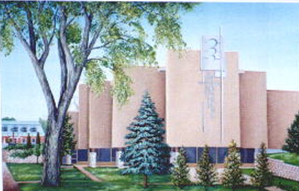                      Les heures de bureau sont du mardi au vendredi de 8H30 À 14H30
                                                 LE 10 DÉCEMBRE, 2023            2e DIMANCHE DE L’AVENT B
                            TENIR DANS L’ATTENTEDieu n’abandonne jamais ses enfants.  En Jésus, il nous a montré son visage, il a tenu ses promesses.  Préparons-nous à l’accueillir.Samedi 9 décembreSouper de NoëlDimanche 10 décembreFête de Noël pour les petits 13h30-15h30 Samedi 23 décembre Messe de 16hDimanche 24 décembreMesse de 10hVeille de Noël messe de 16hVeille de Noël messe de 20hLundi 25 décembreMesse de Noël 10hSamedi 30 décembreMesse 16hDimanche 31 décembreMesse 10hAdoration 19h suivie de la Messe de la Veille du jour de l’an  à 19h30Lundi 1 JanvierMesse du jour de l’anPrêtre :Secrétaire :Concierge : Père Thierry Adjoumani Kouadio Claire Fournier Marcel Doré